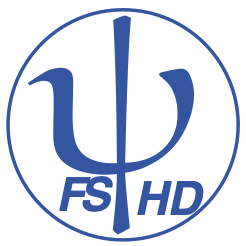 Protokoll zur Fachschafts-Vollversammlungder Studienfachschaft Psychologieam 17.05.2021Sitzungsleitung: EmilyProtokoll: AaronAnwesend: Aaron, Anna, Annalena, Antonia, Carlotta, Emily, Karolin, Kim, Marta, Laurids, Lenia, Leonie, Miriam, Nina, Nora, SophiaGäste:  0Tagesordnung TOP 1 Begrüßung und Eröffnung der Sitzung	1TOP 2 Feststellung der Anwesenden & Feststellung der Beschlussfähigkeit	1TOP 3 Annahme des Protokolls der letzten Sitzung	1TOP 4 Festlegung der Tagesordnung	2TOP 5 Fachrat	2TOP 6 Psychthg	2TOP 7 Ersti	3TOP 8 Umfrage zum Onlinesemester	3TOP 9 Erstiveranstaltungen	3TOP 10 StuRa Neuentsendung	4TOP 11 Finanzen: Erstattung aus VS-Beiträgen	4TOP 12 Bestimmung der Sitzungsleitung für die nächste FS-Vollversammlung	5TOP 1 Begrüßung und Eröffnung der SitzungDie Sitzungsleitung begrüßt alle Anwesenden und erklärt damit die heutige Sitzung der Fachschafts-Vollversammlung um 18:03 Uhr für eröffnet.TOP 2 Feststellung der Anwesenden & Feststellung der BeschlussfähigkeitDie Sitzungsleitung bittet alle Anwesenden reihum ihre Namen für das Protokoll zu nennen. Es sind 14 stimmberechtigte Vertreter der Studienfachschaft Psychologie und 0 Gäste ohne Stimmrecht anwesend.Damit ist die Mindestzahl von 8 stimmberechtigten Vertretern aus der Studienfachschaft Psychologie erfüllt und die Fachschafts-Vollversammlung ist gemäß der Satzung beschlussfähig.TOP 3 Annahme des Protokolls der letzten SitzungDie Sitzungsleitung fragt die Anwesenden, ob es Anträge oder Änderungsvorschläge an dem Protokoll der letzten Sitzung der Fachschafts-Vollversammlung vom 10.05.21. Das Protokoll wird einstimmig angenommen mit 13 Annahmen und 1 Enthaltungen. TOP 4 Festlegung der Tagesordnung	Die Sitzungsleitung bittet alle Anwesenden um Beiträge zur Tagesordnung. Die folgenden Punkte werden auf die Tagesordnung genommen:TOP 5 FachratTOP 6 Wechsler*innentreffenTOP 7 Ewiger Kalender & Postenverteilung		TOP 8 Einladung Themenvorschläge Fachschaftsratssitzung am 31.05.	TOP 9 Erasmus-Moodle	TOP 10 Infos zum STAV-Psych auf der WebsiteTOP 11 SemestergesprächTOP 12 Bestimmung der Sitzungsleitung für die nächste FS-VollversammlungDa keine weiteren Tagesordnungspunkte vorliegen, erklärt die Sitzungsleitung die Fachschafts-Vollversammlung um 18:44 Uhr für beendet.Die nächste Fachschafts-Sitzung wird am 31.05.21 um 18.00 Uhr stattfinden.Protokoll: AntoniaSitzungsleitung: SophiaAnliegenMittwoch ist Fachrat-SitzungMittwoch ist Fachrat-SitzungMiriam berichtet von der anstehenden Fachrat-SitzungGibt es wahnsinnig wichtige Themen für den Fachrat – das sieht nicht so ausEs wird um die Einführung des polyvalenten Bachelors geben. Wir wurden gefragt, ob wir noch wichtige Fragen haben, gerne könnten wir die dann im Voraus weiterleiten. Auch dem ist nicht so.Es wird um das Vorlesungsverzeichnis gehen, das sieht gut aus.Es wird auch um die Tutorentätigkeit (bspw. Comenius-, EKS- oder Gesprächsführungs-Tutor*innen) gehen, diese kann als PSQ angerechnet werden. Auch hierum wird es gehen. Es wird besprochen, wie das funktioniert. Nächste Woche wird Miriam vom Treffen berichten, falls noch etwas aufkommt: Schreibt Miriam vor Mittwoch!Miriam berichtet von der anstehenden Fachrat-SitzungGibt es wahnsinnig wichtige Themen für den Fachrat – das sieht nicht so ausEs wird um die Einführung des polyvalenten Bachelors geben. Wir wurden gefragt, ob wir noch wichtige Fragen haben, gerne könnten wir die dann im Voraus weiterleiten. Auch dem ist nicht so.Es wird um das Vorlesungsverzeichnis gehen, das sieht gut aus.Es wird auch um die Tutorentätigkeit (bspw. Comenius-, EKS- oder Gesprächsführungs-Tutor*innen) gehen, diese kann als PSQ angerechnet werden. Auch hierum wird es gehen. Es wird besprochen, wie das funktioniert. Nächste Woche wird Miriam vom Treffen berichten, falls noch etwas aufkommt: Schreibt Miriam vor Mittwoch!Aufgaben & ZuständigeAnliegenWir haben die Mails der Wechsler*innen erhaltenWir haben die Mails der Wechsler*innen erhaltenEs wäre cool, wenn wir dies zum Anlass nehmen würden, ein Wechsler*innentreffen zu organisieren.Das Semester ist nun schon einen Monat altMöchte jemand das Treffen organisieren?Wir könnten bspw. das Krimidinner wieder verwenden, ein Mini-Pubquiz erstellen oder Spielideen für ein Online-Treffen zusammenstellenDer Plan ist: Wir kombinieren das Wechsler*innentreffen mit einem daran anschließenden Pubquiz mit den Viertsemestern. Ein Termin wird mit den wechselnden ausgemacht, damit die auf jeden Fall könnenEs wäre cool, wenn wir dies zum Anlass nehmen würden, ein Wechsler*innentreffen zu organisieren.Das Semester ist nun schon einen Monat altMöchte jemand das Treffen organisieren?Wir könnten bspw. das Krimidinner wieder verwenden, ein Mini-Pubquiz erstellen oder Spielideen für ein Online-Treffen zusammenstellenDer Plan ist: Wir kombinieren das Wechsler*innentreffen mit einem daran anschließenden Pubquiz mit den Viertsemestern. Ein Termin wird mit den wechselnden ausgemacht, damit die auf jeden Fall könnenAufgaben & ZuständigeTerminfindung mit den Wechsler*innenKim (Termindfind.)AnliegenAnliegenAnnalena und Nora haben Bilder von beidem gemachtAnnalena und Nora haben Bilder von beidem gemachtAnnalena und Nora haben Bilder von beidem gemachtDie Idee ist: Den ewigen Kalender zu digitalisierenHat jemand Lust das zu machen, bspw. auf Slack (mit einem Bot)?Die Idee ist: Den ewigen Kalender zu digitalisierenHat jemand Lust das zu machen, bspw. auf Slack (mit einem Bot)?Die Idee ist: Den ewigen Kalender zu digitalisierenHat jemand Lust das zu machen, bspw. auf Slack (mit einem Bot)?Aufgaben & ZuständigeBot auf Slack einrichten der ewigen Kalender schicktBot auf Slack einrichten der ewigen Kalender schicktAaron AnliegenAm 31.05. ist FSR-SitzungAm 31.05. ist FSR-SitzungPro Sem. Trifft sich der FSR einmalGibt es dafür wichtige Dinge, die besprochen werden sollen?Pro Sem. Trifft sich der FSR einmalGibt es dafür wichtige Dinge, die besprochen werden sollen?Aufgaben & ZuständigeAnliegenVernetzungsmöglichkeit für Erasmus-StudisVernetzungsmöglichkeit für Erasmus-StudisEs wurde der Wunsch an uns herangetragen, dass wir doch eine Vernetzungsmöglichkeit für die Leute, die ins Erasmus gehen, schaffen solltenIdee: Wir könnten das im FS-Moodle als eigene Seite einrichtenUte Lorenz könnte dafür auch Werbung machenEs sollte im Kurzprotokoll publik gemacht werdenEs wurde der Wunsch an uns herangetragen, dass wir doch eine Vernetzungsmöglichkeit für die Leute, die ins Erasmus gehen, schaffen solltenIdee: Wir könnten das im FS-Moodle als eigene Seite einrichtenUte Lorenz könnte dafür auch Werbung machenEs sollte im Kurzprotokoll publik gemacht werdenAufgaben & ZuständigeMoodle-Kurs erstellen und Mail an Frau LorenzAnnalena & Mail-Team, Mail schreibt AnnaAnliegenNachfragen bzgl. Des TestsNachfragen bzgl. Des TestsWir haben auf unserer Website die Info-Seite verlinkt, könnte das nochmal unter „Aktuelles“ gepostet werden?Wir haben auf unserer Website die Info-Seite verlinkt, könnte das nochmal unter „Aktuelles“ gepostet werden?Aufgaben & ZuständigeAuf die Website stellenLauridsAnliegenWir sollten mal wieder ein Semestergespräch machenWir sollten mal wieder ein Semestergespräch machenEinmal im Semester sprechen Vertreter*innen der FS mit Geschäftsführender Direktorin und Fachstudienberatung Dort werden beiderseitig Updates ausgetauscht, sehr informativ  wir haben auch immer die Möglichkeit Fragen zu stellenBrauchen wir aktuell ein Semestergespräch? Die Resonanz ist gering, jedoch sagt Kim zurecht, das einfach ausfallen lassen Schade wäreWir laden dazu ein, es muss jemand organisierenEinmal im Semester sprechen Vertreter*innen der FS mit Geschäftsführender Direktorin und Fachstudienberatung Dort werden beiderseitig Updates ausgetauscht, sehr informativ  wir haben auch immer die Möglichkeit Fragen zu stellenBrauchen wir aktuell ein Semestergespräch? Die Resonanz ist gering, jedoch sagt Kim zurecht, das einfach ausfallen lassen Schade wäreWir laden dazu ein, es muss jemand organisierenAufgaben & ZuständigeMail an Frau Spinath und FachstudienberatungKim